Сценарий межмуниципального музыкального фестиваля «Веселый калейдоскоп» для детей дошкольного возрастаТема:  «Край родной, земля уральская»(К 140- летию со дня рождения П. П. Бажова)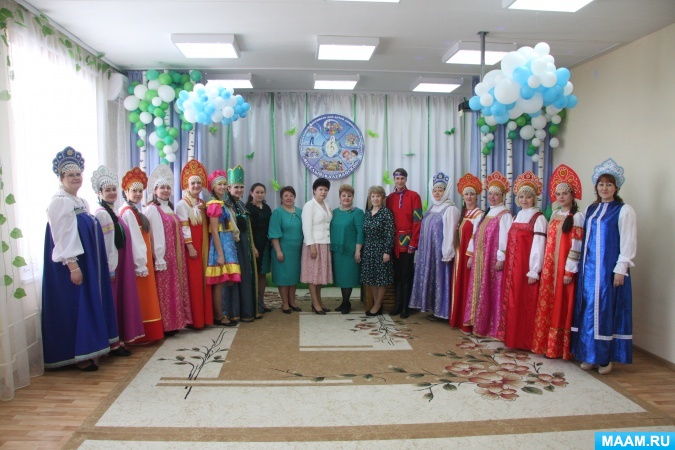 Автор-составитель: Гурина Татьяна Васильевна. Музыкальный руководитель высшей к. к. Березовского муниципального дошкольного образовательного учреждения «Детский сад №17 комбинированного вида»Межмуниципальный музыкальный фестиваль «Веселый калейдоскоп» для детей дошкольного возраста.Тема: «Край родной, земля уральская»(К 140- летию со дня рождения П. П. Бажова)Цель: Развитие и реализация музыкально-творческого потенциала у детей с выдающимися музыкальными способностями старшего дошкольного возраста, путем использования разнообразных видов музыкальной и театрализованной деятельности, сохранение и развитие русской культуры, культурных ценностей и традиций. Задачи: объединить усилия педагогов и родителей для реализации творческого потенциала талантливых детей и их мотивации к самосовершенствованию;создать условия психологического комфорта и эмоционального благополучия детей, для проявления их музыкально - творческих, индивидуальных и коммуникативных способностей;создать условия для социальной адаптации детей, проявивших выдающиеся музыкальные способности, в том числе и детей с ОВЗ;воспитывать чувство привязанности ребенка к родному краю, уважение к культурным его традициям через произведения музыкального, театрального и литературного искусства. формировать позитивный взгляд на мир, через музыкальное искусство.Содержание.Звучит р. н. мелодия, выходит Девица в русском сарафане.Девица: Здравствуйте, ребятушки! Здравствуйте, гости дорогие! Как в пословице русской говорится: «Рады мы гостям, как добрым вестям», рады Вам, самым замечательным участникам межмуниципального фестиваля музыкального творчества, таланта и артистизма, а Вам уважаемые взрослые наше уральское гостеприимство - «Честь и почтенье всем без исключения!»Как красив наш Край родной – земля Уральская. А дети то у нас на Урале славные да умелые, артистичные да талантливые: что слово молвить, Что спеть да сплясать – на все руки мастера!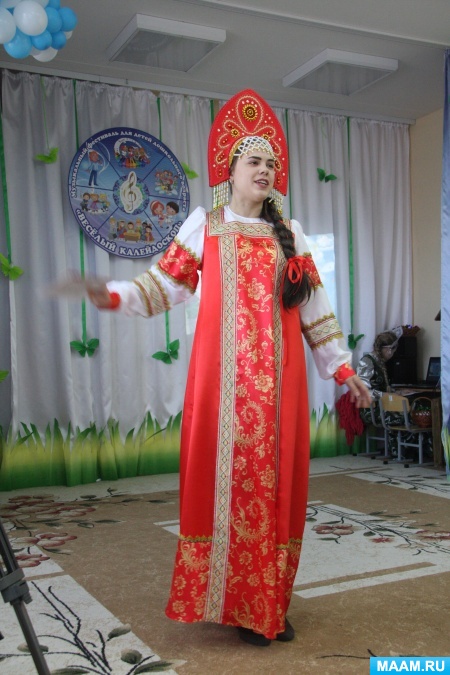 Сегодня на нашем празднике присутствуют люди, которые, несмотря на занятость и серьёзные дела, пришли в наш светлый дом с радостью, добром и принесли всем частичку хорошего настроения. Они сегодня будут оценивать ваши выступления. Хочу Вам их представить.(Представляет гостей фестиваля).Девица: Урал- место удивительное, сказочное. Не зря народы, жившие здесь с древних времен, считали его серединой Земли. Когда- то древний бог стянул хлипкую землю своим самоцветным поясом, и пояс превратился в Уральские горы. Древние, наполненные самоцветами, как богатая шкатулка. Про каждое озеро, каждую вершину, про всякую деревню есть своя старинная легенда или предание. А собрал и поведал их в своих сказах наш с вами земляк Павел Петрович Бажов.У жителей Урала есть Сказанья,О том, что у седых и старых горХозяйка есть – чудесное созданье,То девушка, то ящерок ковер…И в малахитовой живет она светелке,Там, что у Медной, у горы.Глаза Хозяйки – звезд ночных осколки…Попробуй ты, возьми ее дары…(Звучит таинственная музыка входит Хозяйка медной горы, девица уходит)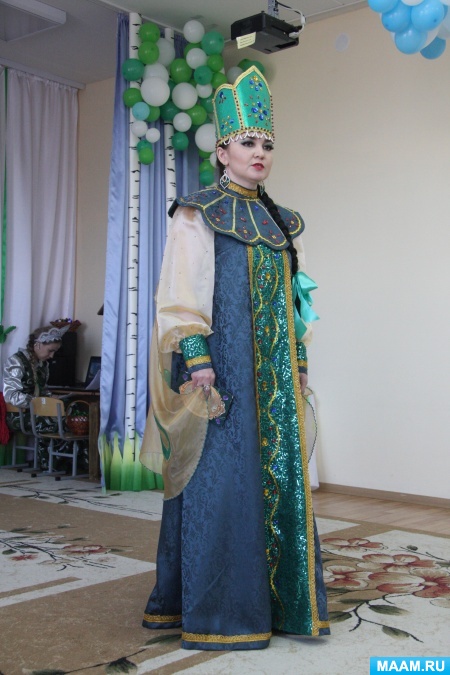 Хозяйка: Платье мое всё в камнях самоцветных,Весь в самоцветах мой дивный венец.Знаю места горных кладов заветных,Недра земные раскрыв, как ларец.Я перед вами, то девой являюсьС медью звенящею длинной косой,То малой ящеркой ловко скрываюсьМежду камней, окропленных росой.Ведомы мне все секреты ремесел,Что из камней создают красоту,Я, не считая ни зим и ни весен,С мира рожденья с ним вместе иду.Люди меня с той далекой порыКличут Хозяйкою Медной Горы.Здравствуйте, люди добрые, вижу, что не с пустыми руками Вы ко мне в гости пришли, песни, танцы да веселье мне в подарок принесла. Ну что ж и я в долгу не останусь. Отгадаете загадку, так вам открою путь в одну заветную сказку. Слушайте!На углях у балагана,Пляшет рыжая девчонка,То ли в синем сарафане,То ли в синенькой юбчонке.Средь зимы наступит лето,Вспыхнет золотом опушка…Догадайтесь, кто же это?(Огневушка- Поскакушка)Ну что ж, молодцы. Тогда смотрите да слушайте сказ про Огневушку-поскакушку в исполнении ребят из детского сада№ 271. БМАДОУ №27 Сказка «Огневушка-поскакушка»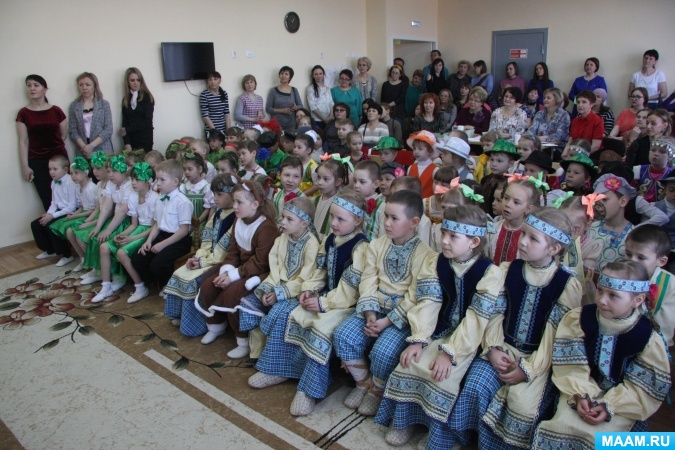 Хозяйка: Молодцы, ребята, не всем удается справиться с моими трудными заданиями, даже Данила –мастер, и тот не может никак заветный цветок сделать. Да вот, кажется и он сюда пожаловал.  (Входит Данила- мастер)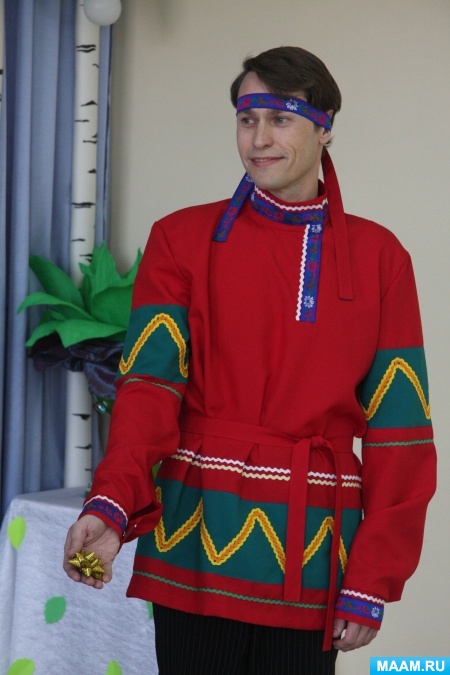 Данила: То ли сон это, то ли не сон,Только очень уж странный он.Я, будто, гостил до зари,У медной хозяйки горы.Красивых узоры камней,Горели, сверкали на ней,Данилой меня называла,И в царство своё приглашала.Хозяйка: Зачем ко мне пожаловал? Тоже хочешь мои богатства увидеть? А ты знаешь, что если их увидишь, то обратной дороги тебе не будет?Данила: Значит, это был не сон, а правда, сама Хозяйка медной горы стоит передо мной. Не нужны мне твои богатства. Разреши на цветок заветный посмотреть.Хозяйка: Хочешь цветок увидеть – потрудись. Принесешь мне камней самоцветных, тогда и цветок покажу. (Уходит)Данила: Ну что ж, делать нечего, может быть Вы, ребята мне поможете? Ведь каждый из вас, как самоцвет может засиять ярким светом, стоит только Вам свой талант показать. Тогда я приглашаю сейчас ребятишек из детского сада №13. Они исполнят танец «Кудрявчик»2. БМАДОУ №13 танец «Кудрявчик»Данила. Спасибо Вам ребята, вот и первый самоцвет у меня появился. (выходит ХМГ)Хозяйка: Ну что, Данила, не передумал еще на цветок то поглядеть? Давай-ка лучше на красных девиц поглядим, как они нашу уральскую песню поют. Ребятушки, из детского сада №128 г. Екатеринбурга выходите, да хоровод заводите.3. ДОУ «Детский сад №128 г. Екатеринбург Песня «Уральский хоровод»Данила: Вот это настоящие самоцветы уральские. У меня теперь еще один самоцвет есть.Хозяйка: Скажи –ка, почему славится наш уральский народ трудолюбием, крепкой дружбой и гостеприимством? Потому что на территории нашего края живут люди разных национальностей – башкиры, татары, коми, удмурты, русские…Они и работать, и отдыхать дружно умеют и песни своих собратьев поют. Сейчас ребята из детского сада №41 докажут это они споют песню и на татарском и на русском языке.4. БМАДОУ №41 песня «Туган Як»Хозяйка: Ловко это у вас так получается. Данила: Спасибо, ребята, еще один самоцвет теперь у меня есть.А может, Хозяйка, покажешь свои каменья, кои у тебя в малахитовой шкатулке хранятся?Хозяйка: А, что ж, не показать!Малахитовая шкатулкаДрагоценностями полна,Малахитовая шкатулка -В камне спрятана весна.Я шкатулку для вас открою,Притушив ненадолго свет.Ярче моих самоцветов,Нигде во всем мире нет!Вот она моя малахитовая шкатулка, смотрите и любуйтесь. Помогут мне ее показать детишки из детского сада №16.5. БМАДОУ №16 Танец «Малахитовая шкатулка»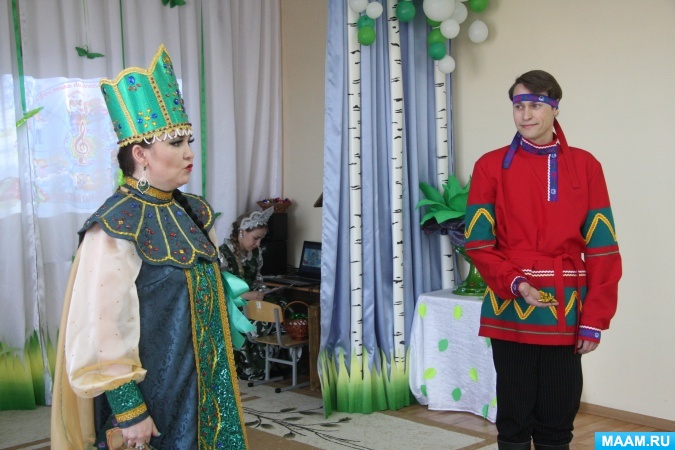 Данила: Да, действительно, яркие самоцветы, один из них мне достался. Спасибо вам, ребята.Хозяйка: Ах ты, Данила, воспользовался моей добротой, теперь тебе еще трудней придется. Отправляйся- ка на гумешки,Да найди-ка там стишки,ПРО сказы Павла Петровича Бажова,А потом вернешься к нам снова.Данила: Как только сумею стих отыскать,Я вернусь к вам, ребята опять. (уходит)Хозяйка: Вот ему поделом, а мы песню сейчас здесь споем.Выходите ребятишки, запевайте, да нас развлекайте.6. БМБУ ДО ДШИ пос. Монетный Песня «Купим мы бабушке курочку»Хозяйка: Молодцы, ребятишки. Ладно, да складно у вас так все вышло!(Входит Данила)Данила: Вернулся я, Хозяйка медной горы, выполнил твое задание. Нашел стихотворение о сказах Павла Петровича Бажова, а прочитает его Гусева Дарина из детского сада №21.7. БМАОУ СОШ №21 Стих «Сказы Бажова» Ю. ФрадлинДанила: Спасибо тебе, Дарина, Еще один самоцвет помогла мне добыть.Хозяйка: Что же это ты, Данила, все по одному камню добываешь, долго тебе придется трудиться, чтобы заветный цветок увидать. (уходит)Данила: А я сейчас одну девчоночку позову, она мне точно поможет.Тёмной ночью у костра появляется она –Мастерица петь, плясать, самородок указать. Позовем мы веселушку,  Огневушку – поскакушку. (Появляется огневушка-поскакушка, танцует)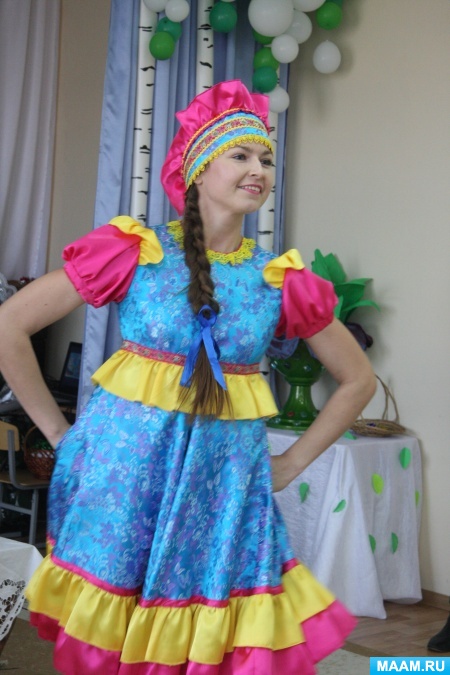 Огневушка-поскакушка:Здравствуй, Данила,Добудем сейчас самоцветов лукошко,Для этого все потанцуем немножко,Мы дружно все встанем,Чуть- чуть, отдохнем,И танец-игру веселее начнем. Игра-танец.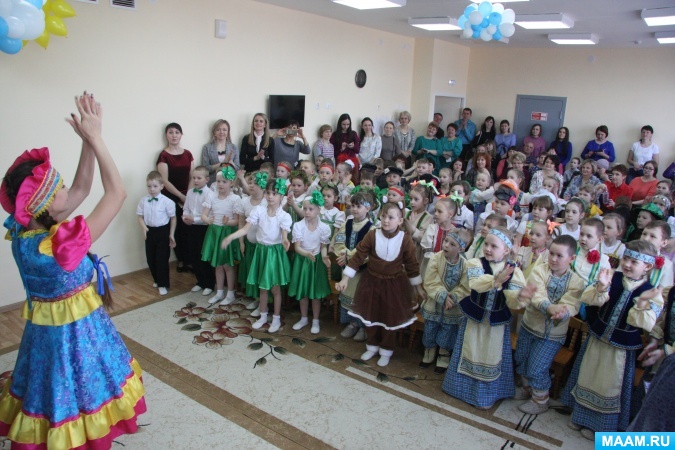 (огневушка-поскакушка отдает лукошко с самоцветами)Данила: Спасибо тебе за помощь, вот сразу сколько самоцветов у нас стало.(огневушка-поскакушка убегает, входит ХМГ)Хозяйка: Ну что, Данила, повезло тебе. Только сейчас тебе наказываю не просто самоцвет найти,Каждый камешек бесценныйЯсной звездочкой горит,Превращаясь постепенноВ драгоценный хризолит.Данила: Да, трудная задача, но выполнимая, мы все знаем, что хризолиты, козлик своим серебряным копытцем выбивал, так что теперь мы оправляемся за помощью к ребятишкам из детского сада №17, которые покажут нам замечательный сказ «Серебряное копытце»8. БМАДОУ №17 Театральная постановка «Серебряное копытце»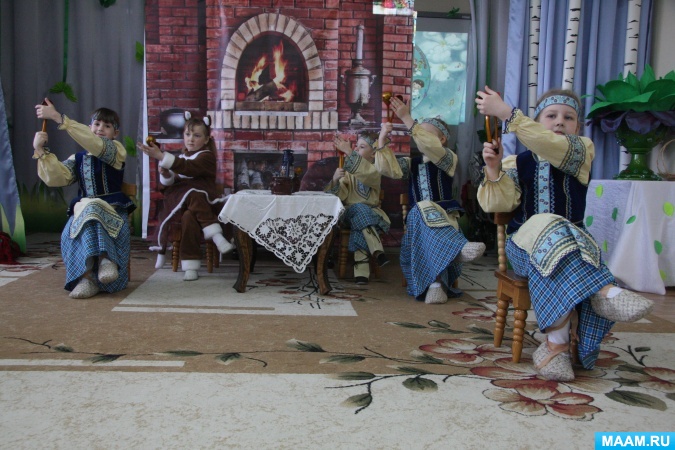 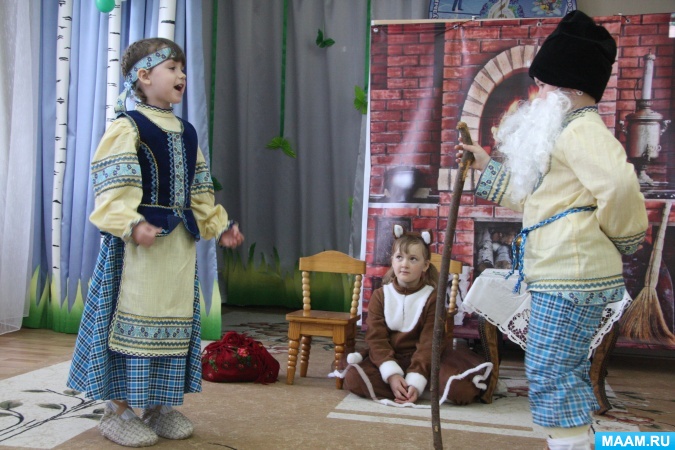 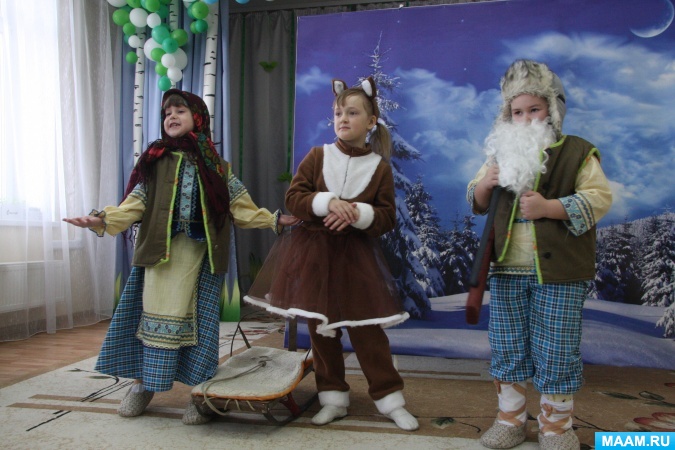 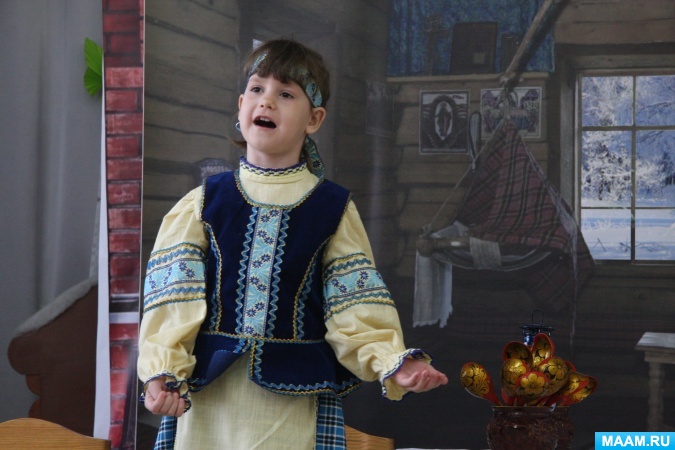 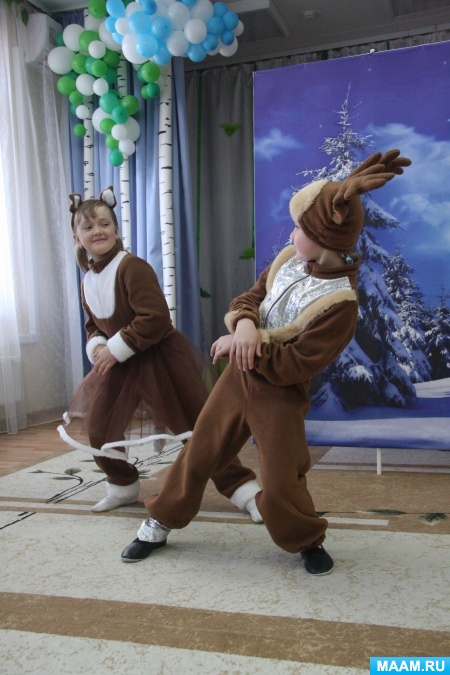 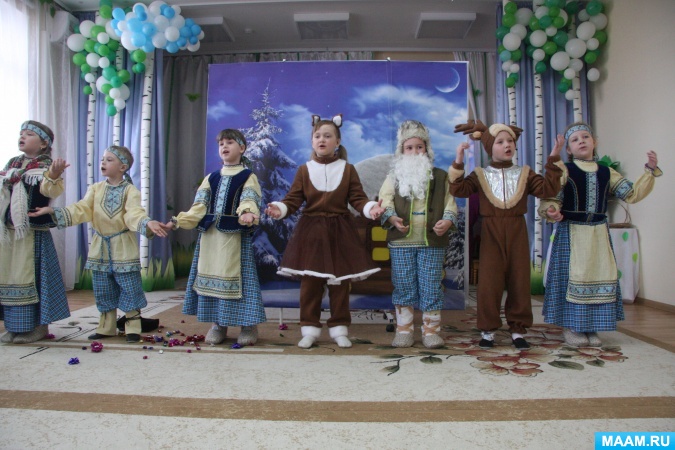 Данила: Вот мы и увидели волшебного козлика. Спасибо, вам ребята. Я отдам Хозяйке Медной горы, хризолитовые камни, а потом украшу ими каменный цветок. (любуется камнями)Хозяйка: Нас, ребята, сказы учатСправедливым, добрым быть,Уважать и слушать старшихИ родной Урал любить!Приглашаю я сейчас,Завести веселый плясОгневушки-поскакушки,Снова здесь в гостях у нас! Это дети из детского сада №99. БМАДОУ №9 русская - народная пляска «Огневушка-поскакушка»Данила: Спасибо, ребята, что помогли еще один самоцвет добыть!Хозяйка: Эй-ка, Эй-ка,Голубая змейка!Объявись, покажись!Колесиком покрутись!Позови сюда ребят,Тех, что выступить хотят!Данила: Эй, ребята, выходите,Инструменты разберите,И, ай-да, скорей играть,Самоцветы добывать!Это дети из детского сада №4010. БМАДОУ №40 «Оркестр шумовых инструментов» «Полька»Хозяйка: Повезло тебе, Данила, еще один самоцвет твой. Хочешь еще добыть один камень самоцветный? Сама тебе его подарю, если сумеешь развеселить меня. Данила: Да мне что-то не до веселья, все цветок заветный из головы не идет. Разве что ребята сумеют мне помочь. Поможете? Тогда выходите –ка, сюда скорей ребятишки из детского сада №35, да станцуйте веселый танец.11. БМАДОУ №35 Танец «Вася-Василек»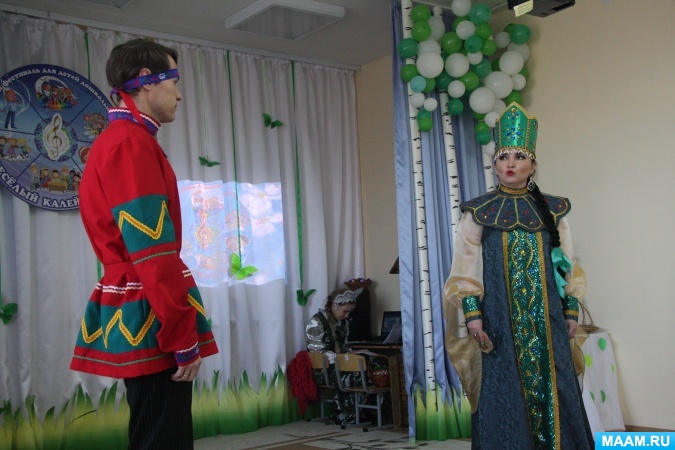 Хозяйка: Повезло тебе, Данила, хорошие у тебя помощники, получай камень самоцветный, для твоей чаши пригодится.Данила: Спасибо, ребята, вы мне очень помогли. А может быть тебя, Хозяйка, еще порадовать, чтобы мне еще один самоцвет заслужить. ?Хозяйка: Ну что ж попробуй!Данила: Выручайте, ребятушки. Выходите скорейМного танцев нам известно,Все их любят танцевать.А сегодня для Хозяйки,Плясовую будем исполнять.12. БМАДОУ №1 «Плясовая»Хозяйка: Получай Данила, еще один самоцветный камешек,На славу пляска удалась. Рада я встрече с вами, но хочу дать вам, ребята, и тебе, Данила –мастер такой наказ: берегите нашу землю Уральскую, охраняйте несметные богатства нашего края. Учитесь делу и мудрости, живите в мире, дружбе и согласии, чтобы таких историй, которая приключилась в одной сказке с вами, не приключалось. А покажут ее детишки из детского сада №29.13. БМАДОУ №29 Театральная постановка «Болезнь непрощения»Данила: Спасибо вам, ребята, еще один самоцвет у меня теперь есть.Ну что, Хозяйка Медной горы, я выполнил твои обещания, собрал камни самоцветные, спасибо, ребята помогли. Теперь твой черед слово сдержать, покажи цветок заветный, цветок каменный, как дурман-чаша.Хозяйка: Хорошо, Данила! Смотри!Хороша и знаменитаЧаша из резного малахита.А сколько было трудностей, тревог,Прежде чем она волшебной стала,Расцвела, призывно засияла,Задышала, как живой цветок. (Высыпает в чашу самоцветы, она загорается разными огнями)Помогаю и богатство подарю, только хорошему, простой души человеку. А если с жадностью, да со злобой человек, ничего ему не будет. А Вас, ребята, и тебя Данила, за то, что не испугались трудностей, подарки от меня ждут, сначала, приглашаю всех к себе угощение отведать, а потом и за подарочками возвратимся.Угощение.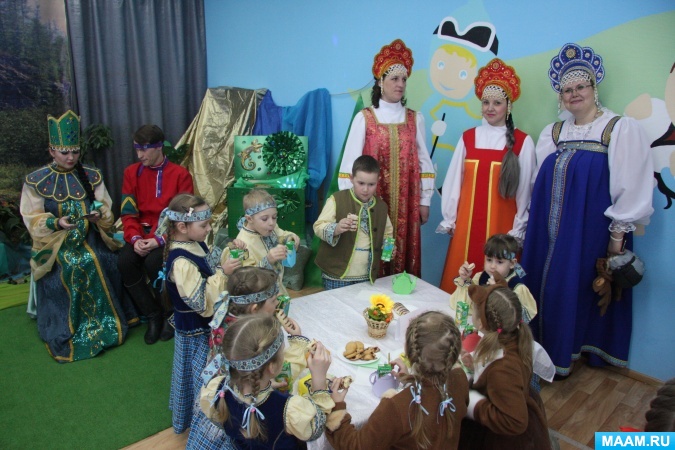 (Дети возвращаются в зал, там стоит колодец)Хозяйка: По приискам и по заводам,Давно уже сказка гуляла,Что прячет волшебный колодецБогатства седого Урала.Там золота и самоцветов,Лежит на несчетные тыщи,Ступай в полнолунье за ветром,И ты свое счастье отыщещь.В коварном таится болотцеТа горка с лесною опушкой,Где ждет вас у чудо- колодцаВеселая бабка Синюшка.(Голос микрофон)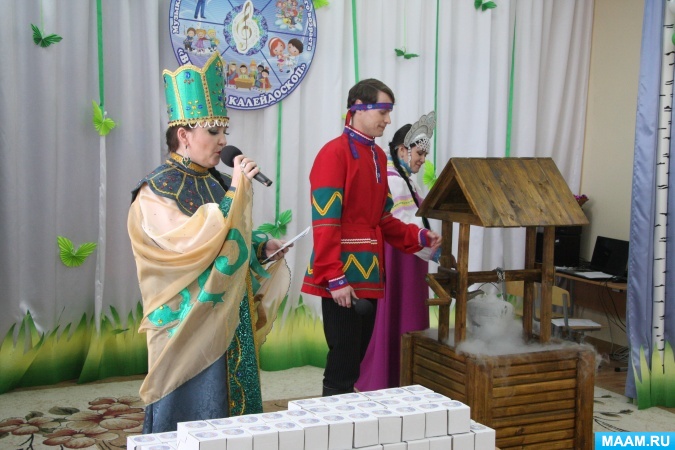 Синюшка: Многие из моего колодца водицы испить хотели, да нелегко это сделать, колодец-то не простой. А среди вас, смотрю, много талантливых, да удалых, вам позволю из моего колодца ведерочком подчерпнуть, да каждому в кружечку частичку успеха добавить.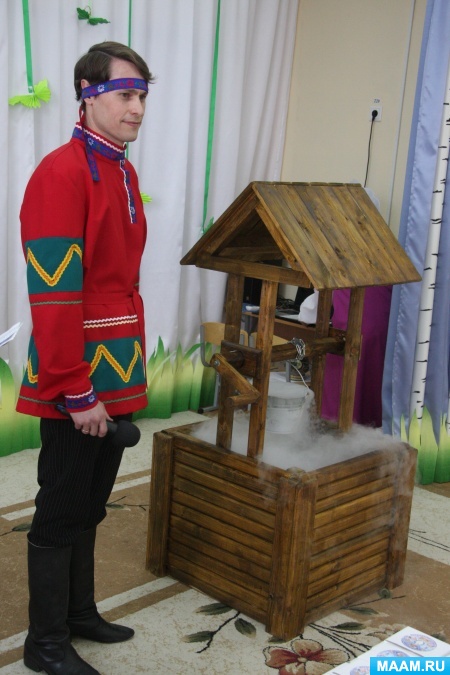 Хозяйка: Вот и Вам, ребята, подарочки достались.Награждение. 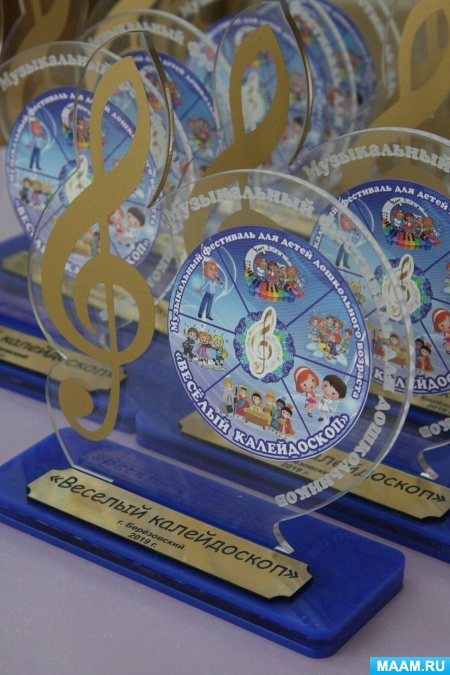 Данила: На удивленье всему мируУрал наш бережно хранитОзер прозрачные сапфиры,Лесов богатый малахит.Хозяйка: Пусть дорогих сокровищ грудыСкрываются в его земле, Но главное богатство- люди, С улыбкой мудрой на челе. С родной землей ты крепко связан,Люби ее без лишних слов,Храни в душе шкатулку сказов,Что дал нам сказочник Бажов!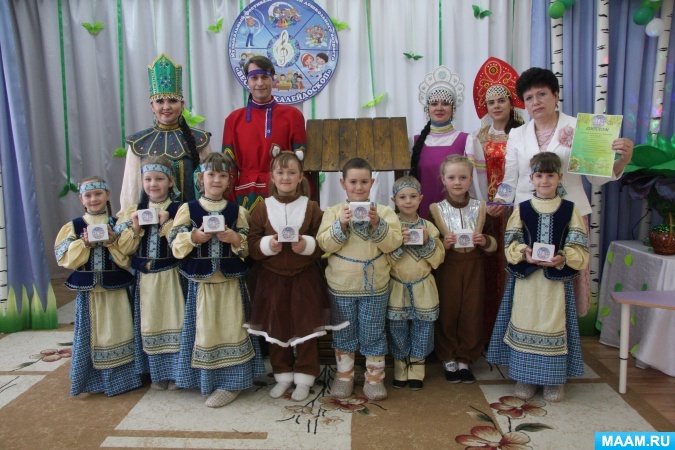 